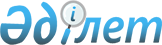 Теректі аудандық мәслихатының 2021 жылғы 28 желтоқсандағы №18-1 "2022-2024 жылдарға арналған аудандық бюджет туралы" шешіміне өзгерістер енгізу туралыБатыс Қазақстан облысы Теректі аудандық мәслихатының 2022 жылғы 22 маусымдағы № 23-4 шешімі
      Теректі аудандық мәслихаты ШЕШТІ:
      1. Теректі аудандық мәслихатының "2022-2024 жылдарға арналған аудандық бюджет туралы" 2021 жылғы 28 желтоқсандағы №18-1(Нормативтік құқықтық актілерді мемлекеттік тіркеу тізілімінде № 26267 болып тіркелген) шешіміне келесі өзгерістер енгізілсін:
      1- тармақ жаңа редакцияда жазылсын:
      "2022-2024 жылдарға арналған аудандық бюджет тиісінше осы шешімге 1, 2 және 3-қосымшаларға сәйкес, соның ішінде 2022 жылға келесі көлемдерде бекітілсін:
      1) кірістер – 12 625 404 мың теңге: 
      салықтық түсімдер – 1 800 879 мың теңге;
      салықтық емес түсімдер – 15 000 мың теңге;
      негізгі капиталды сатудан түсетін түсімдер – 759 740 мың теңге; 
      трансферттер түсімі – 10 049 785 мың теңге;
      2) шығындар – 13 476 897 мың теңге; 
      3) таза бюджеттік кредиттеу – 173 986 мың теңге:
      бюджеттік кредиттер – 271 076 мың теңге;
      бюджеттік кредиттерді өтеу – 97 090 мың теңге;
      4) қаржы активтерімен операциялар бойынша сальдо – 0 теңге:
      қаржы активтерін сатып алу – 0 теңге;
      мемлекеттің қаржы активтерін сатудан түсетін түсімдер – 0 теңге;
      5) бюджет тапшылығы (профициті) – -1 025 479 мың теңге;
      6) бюджет тапшылығын қаржыландыру (профицитін пайдалану) – 1 025 479 мың теңге:
      қарыздар түсімі – 771 076 мың теңге; 
      қарыздарды өтеу – 847 649 мың теңге; 
      бюджет қаражатының пайдаланылатын қалдықтары – 1 102 052 мың теңге."; 
      көрсетілген шешімнің 1-қосымшасы осы шешімнің қосымшасына сәйкес жаңа редакцияда жазылсын.
      2. Осы шешім 2022 жылдың 1 қаңтарынан бастап қолданысқа енгізіледі.  2022 жылға арналған аудандық бюджет
					© 2012. Қазақстан Республикасы Әділет министрлігінің «Қазақстан Республикасының Заңнама және құқықтық ақпарат институты» ШЖҚ РМК
				
      Теректі аудандық мәслихат хатшысы

А. Нургалиев
Теректі аудандық мәслихатының
2022 жылғы 22 маусымдағы
№ 23-4 шешіміне ҚосымшаТеректі аудандық мәслихатының
2021 жылғы 28 желтоқсандағы
№ 18-1 шешіміне 1-қосымша
Санаты
Санаты
Санаты
Санаты
Санаты
Сомасы, мың теңге
Сыныбы
Сыныбы
Сыныбы
Сыныбы
Сомасы, мың теңге
Кіші сыныбы
Кіші сыныбы
Кіші сыныбы
Сомасы, мың теңге
Ерекшелігі
Ерекшелігі
Сомасы, мың теңге
Атауы
Сомасы, мың теңге
1) Кірістер
12 625 404
1
Салықтық түсімдер
1 800 879
01
Табыс салығы
950 949
1
Корпоративтік табыс салығы
227 433
2
Жеке табыс салығы
723 516
03
Әлеуметтiк салық
610 461
1
Әлеуметтік салық
610 461
04
Меншiкке салынатын салықтар
216 165
1
Мүлiкке салынатын салықтар
215 165
3
Жер салығы
0
4
Көлiк құралдарына салынатын салық
0
5
Бірыңғай жер салығы
1 000
05
Тауарларға, жұмыстарға және қызметтерге салынатын iшкi салықтар
19 304
2
Акциздер
5 004
3
Табиғи және басқа да ресурстарды пайдаланғаны үшiн түсетiн түсiмдер
6 000
4
Кәсiпкерлiк және кәсiби қызметтi жүргiзгенi үшiн алынатын алымдар
8 300
07
Басқа да салықтар
0
1
Басқа да салықтар
0
08
Заңдық маңызы бар әрекеттерді жасағаны және (немесе) оған уәкілеттігі бар мемлекеттік органдар немесе лауазымды адамдар құжаттар бергені үшін алынатын міндетті төлемдер
4 000
1
Мемлекеттік баж
4 000
2
Салықтық емес түсiмдер
15 000
01
Мемлекеттік меншіктен түсетін кірістер
6 000
5
Мемлекет меншігіндегі мүлікті жалға беруден түсетін кірістер
6 000
04
Мемлекеттік бюджеттен қаржыландырылатын, сондай-ақ Қазақстан Республикасы Ұлттық Банкінің бюджетінен (шығыстар сметасынан) қамтылатын және қаржыландырылатын мемлекеттік мекемелер салатын айыппұлдар, өсімпұлдар, санкциялар, өндіріп алулар
2 000
1
Мұнай секторы ұйымдарынан түсетін түсімдерді қоспағанда, мемлекеттік бюджеттен қаржыландырылатын, сондай-ақ Қазақстан Республикасы Ұлттық Банкінің бюджетінен (шығыстар сметасынан) қамтылатын және қаржыландырылатын мемлекеттік мекемелер салатын айыппұлдар, өсімпұлдар, санкциялар, өндіріп алулар
2 000
06
Басқа да салықтық емес түсiмдер
7 000
1
Басқа да салықтық емес түсiмдер
7 000
3
Негізгі капиталды сатудан түсетін түсімдер
759 740
01
Мемлекеттік мекемелерге бекітілген мемлекеттік мүлікті сату
750 559
1
Мемлекеттік мекемелерге бекітілген мемлекеттік мүлікті сату
750 559
03
Жердi және материалдық емес активтердi сату
9 181
1
Жерді сату
9 181
2
Материалдық емес активтерді сату 
0
4
Трансферттер түсімдері
10 049 785
01
Төмен тұрған мемлекеттік басқару органдарынан трансферттер
772
3
Аудандық маңызы бар қалалардың, ауылдардың, кенттердің, ауылдық округтардың бюджеттерінен трансферттер
772
02
Мемлекеттiк басқарудың жоғары тұрған органдарынан түсетiн трансферттер
10 049 013
2
Облыстық бюджеттен түсетiн трансферттер
10 049 013
Функционалдық топ
Функционалдық топ
Функционалдық топ
Функционалдық топ
Функционалдық топ
Сомасы, мың теңге
Кіші функция
Кіші функция
Кіші функция
Кіші функция
Сомасы, мың теңге
Бюджеттік бағдарламалардың әкiмшiсi
Бюджеттік бағдарламалардың әкiмшiсi
Бюджеттік бағдарламалардың әкiмшiсi
Сомасы, мың теңге
Бағдарлама
Бағдарлама
Сомасы, мың теңге
Атауы
Сомасы, мың теңге
2) Шығындар
13 476 897
1
Жалпы сипаттағы мемлекеттік қызметтер
662 673
1
Мемлекеттiк басқарудың жалпы функцияларын орындайтын өкiлдi, атқарушы және басқа органдар
241 237
112
Аудан (облыстық маңызы бар қала) мәслихатының аппараты
41 178
001
Аудан (облыстық маңызы бар қала) мәслихатының қызметін қамтамасыз ету жөніндегі қызметтер
41 178
003
Мемлекеттік органның күрделі шығыстары
0
122
Аудан (облыстық маңызы бар қала) әкімінің аппараты
200 059
001
Аудан (облыстық маңызы бар қала) әкімінің қызметін қамтамасыз ету жөніндегі қызметтер
200 059
003
Қаладағы аудан, аудандық маңызы бар қаланың, кент, ауыл, ауылдық округ әкімінің қызметін қамтамасыз ету жөніндегі қызметтер
0
2
Қаржылық қызмет
18 269
459
Ауданның (облыстық маңызы бар қаланың) экономика және қаржы бөлімі
2 560
003
Салық салу мақсатында мүлікті бағалауды жүргізу
0
010
Жекешелендіру, коммуналдық меншікті басқару, жекешелендіруден кейінгі қызмет және осыған байланысты дауларды реттеу
2 560
805
Ауданның (облыстық маңызы бар қаланың) мемлекеттік сатып алу бөлімі
15 709
001
Жергілікті деңгейде мемлекеттік сатып алу саласындағы мемлекеттік саясатты іске асыру жөніндегі қызметтер
15 709
003
Мемлекеттік органның күрделі шығыстары
0
9
Жалпы сипаттағы өзге де мемлекеттiк қызметтер
403 167
454
Ауданның (облыстық маңызы бар қаланың) кәсіпкерлік және ауылшаруашылық бөлімі
47 421
001
Жергілікті деңгейде кәсіпкерлік және ауылшаруашылық саласындағы мемлекеттік саясатты іске асыру жөніндегі қызметтер
47 421
458
Ауданның (облыстық маңызы бар қаланың) тұрғын үй-коммуналдық шаруашылығы, жолаушылар көлігі және автомобиль жолдары бөлімі
61 914
001
Жергілікті деңгейде тұрғын үй-коммуналдық шаруашылығы, жолаушылар көлігі және автомобиль жолдары саласындағы мемлекеттік саясатты іске асыру жөніндегі қызметтер
35 566
013
Мемлекеттік органның күрделі шығыстары
0
113
Төменгі тұрған бюджеттерге берілетін нысаналы ағымдағы трансферттер
26 348
459
Ауданның (облыстық маңызы бар қаланың) экономика және қаржы бөлімі
293 832
001
Ауданның (облыстық маңызы бар қаланың) экономикалық саясаттын қалыптастыру мен дамыту, мемлекеттік жоспарлау, бюджеттік атқару және коммуналдық меншігін басқару саласындағы мемлекеттік саясатты іске асыру жөніндегі қызметтер
84 918
113
Төменгі тұрған бюджеттерге берілетін нысаналы ағымдағы трансферттер
208 914
466
Ауданның (облыстық маңызы бар қаланың) сәулет, қала құрылысы және құрылыс бөлімі
0
040
Мемлекеттік органдардың объектілерін дамыту
0
02
Қорғаныс
28 780
1
Әскери мұқтаждар
14 301
122
Аудан (облыстық маңызы бар қала) әкімінің аппараты
14 301
005
Жалпыға бірдей әскери міндетті атқару шеңберіндегі іс-шаралар
14 301
2
Төтенше жағдайлар жөнiндегi жұмыстарды ұйымдастыру
14 479
122
Аудан (облыстық маңызы бар қала) әкімінің аппараты
14 479
006
Аудан (облыстық маңызы бар қала) ауқымындағы төтенше жағдайлардың алдын алу және оларды жою
552
007
Аудандық (қалалық) ауқымдағы дала өрттерінің, сондай-ақ мемлекеттік өртке қарсы қызмет органдары құрылмаған елдi мекендерде өрттердің алдын алу және оларды сөндіру жөніндегі іс-шаралар
13 927
03
Қоғамдық тәртіп, қауіпсіздік, құқықтық, сот, қылмыстық-атқару қызметі
0
9
Қоғамдық тәртіп және қауіпсіздік саласындағы басқа да қызметтер
0
458
Ауданның (облыстық маңызы бар қаланың) тұрғын үй- коммуналдық шаруашылығы, жолаушылар көлігі және автомобиль жолдары бөлімі
0
021
Елдi мекендерде жол қозғалысы қауiпсiздiгін қамтамасыз ету
0
06
Әлеуметтiк көмек және әлеуметтiк қамсыздандыру
1 065 453
1
Әлеуметтiк қамсыздандыру
202 565
451
Ауданның (облыстық маңызы бар қаланың) жұмыспен қамту және әлеуметтік бағдарламалар бөлімі
202 565
005
Мемлекеттік атаулы әлеуметтік көмек 
202 565
2
Әлеуметтiк көмек
812 924
451
Ауданның (облыстық маңызы бар қаланың) жұмыспен қамту және әлеуметтік бағдарламалар бөлімі
812 924
002
Жұмыспен қамту бағдарламасы
441 913
006
Тұрғын үйге көмек көрсету
1 431
007
Жергілікті өкілетті органдардың шешімі бойынша мұқтаж азаматтардың жекелеген топтарына әлеуметтік көмек
66 556
010
Үйден тәрбиеленіп оқытылатын мүгедек балаларды материалдық қамтамасыз ету
1 654
014
Мұқтаж азаматтарға үйде әлеуметтiк көмек көрсету
148 277
017
Оңалтудың жеке бағдарламасына сәйкес мұқтаж мүгедектердi мiндеттi гигиеналық құралдармен қамтамасыз ету, қозғалуға қиындығы бар бірінші топтағы мүгедектерге жеке көмекшінің және есту бойынша мүгедектерге қолмен көрсететiн тіл маманының қызметтерін ұсыну 
84 997
023
Жұмыспен қамту орталықтарының қызметін қамтамасыз ету
68 096
9
Әлеуметтiк көмек және әлеуметтiк қамтамасыз ету салаларындағы өзге де қызметтер
49 964
451
Ауданның (облыстық маңызы бар қаланың) жұмыспен қамту және әлеуметтік бағдарламалар бөлімі
42 464
001
Жергілікті деңгейде халық үшін әлеуметтік бағдарламаларды жұмыспен қамтуды қамтамасыз етуді іске асыру саласындағы мемлекеттік саясатты іске асыру жөніндегі қызметтер 
37 123
011
Жәрдемақыларды және басқа да әлеуметтік төлемдерді есептеу, төлеу мен жеткізу бойынша қызметтерге ақы төлеу
1 456
050
Қазақстан Республикасында мүгедектердің құқықтарын қамтамасыз етуге және өмір сүру сапасын жақсарту
3 885
458
Ауданның (облыстық маңызы бар қаланың) тұрғын үй- коммуналдық шаруашылығы, жолаушылар көлігі және автомобиль жолдары бөлімі
7 500
094
Әлеуметтік көмек ретінде тұрғын үй сертификаттарын беру
7 500
07
Тұрғын үй-коммуналдық шаруашылық
2 872 779
1
Тұрғын үй шаруашылығы
1 778 872
458
Ауданның (облыстық маңызы бар қаланың) тұрғын үй-коммуналдық шаруашылығы, жолаушылар көлігі және автомобиль жолдары бөлімі
3 100
003
Мемлекеттік тұрғын үй қорын сақтауды ұйымдастыру
3 100
004
Азаматтардың жекелеген санаттарын тұрғын үймен қамтамасыз ету
0
466
Ауданның (облыстық маңызы бар қаланың) сәулет, қала құрылысы және құрылыс бөлімі
1 775 772
003
Коммуналдық тұрғын үй қорының тұрғын үйін жобалау және (немесе) салу, реконструкциялау
1 670 479
004
Инженерлік-коммуникациялық инфрақұрылымды жобалау, дамыту және (немесе) жайластыру
105 293
2
Коммуналдық шаруашылық
1 076 491
458
Ауданның (облыстық маңызы бар қаланың) тұрғын үй-коммуналдық шаруашылығы, жолаушылар көлігі және автомобиль жолдары бөлімі
5 615
012
Сумен жабдықтау және су бұру жүйесінің жұмыс істеуі
5 615
466
Ауданның (облыстық маңызы бар қаланың) сәулет, қала құрылысы және құрылыс бөлімі
1 070 876
005
Коммуналдық шаруашылығын дамыту
2 000
006
Сумен жабдықтау және су бұру жүйесін дамыту
0
007
Қаланы және елді мекендерді абаттандыруды дамыту
21 510
058
Елді мекендердегі сумен жабдықтау және су бұру жүйелерін дамыту
1 047 366
3
Елді-мекендерді көркейту
17 416
458
Ауданның (облыстық маңызы бар қаланың) тұрғын үй- коммуналдық шаруашылығы, жолаушылар көлігі және автомобиль жолдары бөлімі
17 416
015
Елдi мекендердегі көшелердi жарықтандыру
0
018
Елдi мекендердi абаттандыру және көгалдандыру
17 416
08
Мәдениет, спорт, туризм және ақпараттық кеңістiк
942 899
1
Мәдениет саласындағы қызмет
504 760
457
Ауданның (облыстық маңызы бар қаланың) мәдениет, тілдерді дамыту, дене шынықтыру және спорт бөлімі
496 360
003
Мәдени-демалыс жұмысын қолдау
496 360
466
Ауданның (облыстық маңызы бар қаланың) сәулет, қала құрылысы және құрылыс бөлімі
8 400
011
Мәдениет объектілерін дамыту
8 400
2
Спорт
76 757
457
Ауданның (облыстық маңызы бар қаланың) мәдениет, тілдерді дамыту, дене шынықтыру және спорт бөлімі
74 838
008
Ұлттық және бұқаралық спорт түрлерін дамыту
68 812
009
Аудандық (облыстық маңызы бар қалалық) деңгейде спорттық жарыстар өткiзу
2 455
010
Әртүрлi спорт түрлерi бойынша аудан (облыстық маңызы бар қала) құрама командаларының мүшелерiн дайындау және олардың облыстық спорт жарыстарына қатысуы
3 571
466
Ауданның (облыстық маңызы бар қаланың) сәулет, қала құрылысы және құрылыс бөлімі
1 919
008
Спорт объектілерін дамыту
1 919
3
Ақпараттық кеңiстiк
244 894
456
Ауданның (облыстық маңызы бар қаланың) ішкі саясат бөлімі
12 900
002
Мемлекеттік ақпараттық саясат жүргізу жөніндегі қызметтер
12 900
457
Ауданның (облыстық маңызы бар қаланың) мәдениет, тілдерді дамыту, дене шынықтыру және спорт бөлімі
231 994
006
Аудандық (қалалық) кiтапханалардың жұмыс істеуі
229 429
007
Мемлекеттiк тiлдi және Қазақстан халқының басқа да тiлдерін дамыту
2 565
9
Мәдениет, спорт, туризм және ақпараттық кеңiстiктi ұйымдастыру жөнiндегi өзге де қызметтер
116 488
456
Ауданның (облыстық маңызы бар қаланың) ішкі саясат бөлімі
86 577
001
Жергілікті деңгейде ақпарат, мемлекеттілікті нығайту және азаматтардың әлеуметтік сенімділігін қалыптастыру саласында мемлекеттік саясатты іске асыру жөніндегі қызметтер
32 539
003
Жастар саясаты саласында іс-шараларды іске асыру
48 089
006
Мемлекеттік органның күрделі шығыстары
600
032
Ведомстволық бағыныстағы мемлекеттік мекемелер мен ұйымдардың күрделі шығыстары
0
113
Төменгі тұрған бюджеттерге берілетін нысаналы ағымдағы трансферттер
5 349
457
Ауданның (облыстық маңызы бар қаланың) мәдениет, тілдерді дамыту, дене шынықтыру және спорт бөлімі
29 911
001
Жергілікті деңгейде мәдениет, тілдерді дамыту, дене шынықтыру және спорт саласында мемлекеттік саясатты іске асыру жөніндегі қызметтер
29 911
032
Ведомстволық бағыныстағы мемлекеттік мекемелер мен ұйымдардың күрделі шығыстары
0
10
Ауыл, су, орман, балық шаруашылығы, ерекше қорғалатын табиғи аумақтар, қоршаған ортаны және жануарлар дүниесін қорғау, жер қатынастары
89 394
6
Жер қатынастары
33 764
463
Ауданның (облыстық маңызы бар қаланың) жер қатынастары бөлімі
33 764
001
Аудан (облыстық маңызы бар қала) аумағында жер қатынастарын реттеу саласындағы мемлекеттік саясатты іске асыру жөніндегі қызметтер
26 564
003
Елдi мекендердi жер-шаруашылық орналастыру
5 000
006
Аудандардың, облыстық маңызы бар, аудандық маңызы бар қалалардың, кенттердiң, ауылдардың, ауылдық округтердiң шекарасын белгiлеу кезiнде жүргiзiлетiн жерге орналастыру
2 200
007
Мемлекеттік органның күрделі шығыстары
0
10
9
Ауыл, су, орман, балық шаруашылығы, қоршаған ортаны қорғау және жер қатынастары саласындағы басқа да қызметтер
55 630
459
Ауданның (облыстық маңызы бар қаланың) экономика және қаржы бөлімі
55 630
099
Мамандарға әлеуметтік қолдау көрсету жөніндегі шараларды іске асыру
55 630
11
Өнеркәсіп, сәулет, қала құрылысы және құрылыс қызметі
29 331
2
Сәулет, қала құрылысы және құрылыс қызметі
29 331
466
Ауданның (облыстық маңызы бар қаланың) сәулет, қала құрылысы және құрылыс бөлімі
29 331
001
Құрылыс, облыс қалаларының, аудандарының және елді мекендерінің сәулеттік бейнесін жақсарту саласындағы мемлекеттік саясатты іске асыру және ауданның (облыстық маңызы бар қаланың) аумағын оңтайла және тиімді қала құрылыстық игеруді қамтамасыз ету жөніндегі қызметтер 
29 331
013
Аудан аумағында қала құрылысын дамытудың кешенді схемаларын, аудандық (облыстық) маңызы бар қалалардың, кенттердің және өзге де ауылдық елді мекендердің бас жоспарларын әзірлеу
0
015
Мемлекеттік органның күрделі шығыстары
0
12
Көлік және коммуникация
798 048
1
Автомобиль көлігі
787 542
458
Ауданның (облыстық маңызы бар қаланың) тұрғын үй-коммуналдық шаруашылығы, жолаушылар көлігі және автомобиль жолдары бөлімі
787 542
022
Көлік инфрақұрылымын дамыту
0
023
Автомобиль жолдарының жұмыс істеуін қамтамасыз ету
22 725
045
Аудандық маңызы бар автомобиль жолдарын және елді-мекендердің көшелерін күрделі және орташа жөндеу
764 817
051
Көлiк инфрақұрылымының басым жобаларын іске асыру
0
9
Көлiк және коммуникациялар саласындағы өзге де қызметтер
10 506
458
Ауданның (облыстық маңызы бар қаланың) тұрғын үй-коммуналдық шаруашылығы, жолаушылар көлігі және автомобиль жолдары бөлімі
10 506
037
Әлеуметтік маңызы бар қалалық (ауылдық), қала маңындағы және ауданішілік қатынастар бойынша жолаушылар тасымалдарын субсидиялау
10 506
13
Басқалар
124 357
9
Басқалар
124 357
457
Ауданның (облыстық маңызы бар қаланың) мәдениет, тілдерді дамыту, дене шынықтыру және спорт бөлімі
87 841
052
"Ауыл-Ел бесігі" жобасы шеңберінде ауылдық елді мекендердегі әлеуметтік және инженерлік инфрақұрылым бойынша іс-шараларды іске асыру
87 841
459
Ауданның (облыстық маңызы бар қаланың) экономика және қаржы бөлімі
36 516
012
Ауданның (облыстық маңызы бар қаланың) жергілікті атқарушы органының резерві 
36 516
14
Борышқа қызмет көрсету
52 656
1
Борышқа қызмет көрсету
52 656
459
Ауданның (облыстық маңызы бар қаланың) экономика және қаржы бөлімі
52 656
021
Жергілікті атқарушы органдардың облыстық бюджеттен қарыздар бойынша сыйақылар мен өзге де төлемдерді төлеу бойынша борышына қызмет көрсету 
52 656
15
Трансферттер
6 810 527
1
Трансферттер
6 810 527
459
Ауданның (облыстық маңызы бар қаланың) экономика және қаржы бөлімі
6 810 527
006
Пайдаланылмаған (толық пайдаланылмаған) нысаналы трансферттерді қайтару
11 936
024
Заңнаманы өзгертуге байланысты жоғары тұрған бюджеттің шығындарын өтеуге төменгі тұрған бюджеттен ағымдағы нысаналы трансферттер
0
038
Субвенциялар
474 506
049
Бюджет заңнамасымен қарастырылған жағдайларда жалпы сипаттағы трансферттерді қайтару
5 864 905
054
Қазақстан Республикасының Ұлттық қорынан берілетін нысаналы трансферт есебінен республикалық бюджеттен бөлінген пайдаланылмаған (түгел пайдаланылмаған) нысаналы трансферттердің сомасын қайтару
459 180
3) Таза бюджеттік кредиттеу
173 986
Бюджеттік кредиттер
271 076
07
Тұрғын үй-коммуналдық шаруашылық
0
1
Тұрғын үй шаруашылығы
0
458
Ауданның (облыстық маңызы бар қаланың) тұрғын үй-коммуналдық шаруашылығы, жолаушылар көлігі және автомобиль жолдары бөлімі
0
081
Кондоминиум объектілерінің ортақ мүлкіне күрделі жөндеу жүргізуге кредит беру
0
10
Ауыл, су, орман, балық шаруашылығы, ерекше қорғалатын табиғи аумақтар, қоршаған ортаны және жануарлар дүниесін қорғау, жер қатынастары
271 076
9
Ауыл, су, орман, балық шаруашылығы, қоршаған ортаны қорғау және жер қатынастары саласындағы басқа да қызметтер
271 076
459
Ауданның (облыстық маңызы бар қаланың) экономика және қаржы бөлімі
271 076
018
Мамандарды әлеуметтік қолдау шараларын іске асыру үшін бюджеттік кредиттер
271 076
Санаты
Санаты
Санаты
Санаты
Санаты
Сомасы, мың теңге
Сыныбы
Сыныбы
Сыныбы
Сыныбы
Сомасы, мың теңге
Кіші сыныбы
Кіші сыныбы
Кіші сыныбы
Сомасы, мың теңге
Ерекшелігі
Ерекшелігі
Сомасы, мың теңге
Атауы
Сомасы, мың теңге
5
Бюджеттік кредиттерді өтеу
97 090
01
Бюджеттік кредиттерді өтеу
97 090
1
Мемлекеттік бюджеттен берілген бюджеттік кредиттерді өтеу
97 090
4) Қаржы активтерімен операциялар бойынша сальдо
0
Функционалдық топ
Функционалдық топ
Функционалдық топ
Функционалдық топ
Функционалдық топ
Сомасы, мың теңге
Кіші функция
Кіші функция
Кіші функция
Кіші функция
Сомасы, мың теңге
Бюджеттік бағдарламалардың әкiмшiсi
Бюджеттік бағдарламалардың әкiмшiсi
Бюджеттік бағдарламалардың әкiмшiсi
Сомасы, мың теңге
Бағдарлама
Бағдарлама
Сомасы, мың теңге
Атауы
Сомасы, мың теңге
Қаржы активтерін сатып алу
0
13
Басқалар
0
9
Басқалар
0
458
Ауданның (облыстық маңызы бар қаланың) тұрғын үй-коммуналдық шаруашылығы, жолаушылар көлігі және автомобиль жолдары бөлімі
0
065
Заңды тұлғалардың жарғылық капиталын қалыптастыру немесе ұлғайту
0
Санаты
Санаты
Санаты
Санаты
Санаты
Сомасы, мың теңге
Сыныбы
Сыныбы
Сыныбы
Сыныбы
Сомасы, мың теңге
Кіші сыныбы
Кіші сыныбы
Кіші сыныбы
Сомасы, мың теңге
Ерекшелігі
Ерекшелігі
Сомасы, мың теңге
Атауы
Сомасы, мың теңге
6
Мемлекеттің қаржы активтерін сатудан түсетін түсімдер
0
01
Мемлекеттің қаржы активтерін сатудан түсетін түсімдер
0
1
Қаржы активтерін ел ішінде сатудан түсетін түсімдер
0
5) Бюджет тапшылығы (профициті)
-1 025 479
6) Бюджет тапшылығын қаржыландыру (профицитін пайдалану) 
1 025 479
7
Қарыздар түсімі
771 076
01
Мемлекеттік ішкі қарыздар 
771 076
2
Қарыз алу келісім-шарттары
771 076
Функционалдық топ
Функционалдық топ
Функционалдық топ
Функционалдық топ
Функционалдық топ
Сомасы, мың теңге
Кіші функция
Кіші функция
Кіші функция
Кіші функция
Сомасы, мың теңге
Бюджеттік бағдарламалардың әкiмшiсi
Бюджеттік бағдарламалардың әкiмшiсi
Бюджеттік бағдарламалардың әкiмшiсi
Сомасы, мың теңге
Бағдарлама
Бағдарлама
Сомасы, мың теңге
Атауы
Сомасы, мың теңге
16
Қарыздарды өтеу
847 649
1
Қарыздарды өтеу
847 649
459
Ауданның (облыстық маңызы бар қаланың) экономика және қаржы бөлімі
847 649
005
Жергілікті атқарушы органның жоғары тұрған бюджет алдындағы борышын өтеу
847 649
022
Жергілікті бюджеттен берілген мақсатына сай пайдаланылмаған бюджеттік кредиттерді қайтару
Санаты
Санаты
Санаты
Санаты
Санаты
Сомасы, мың теңге
Сыныбы
Сыныбы
Сыныбы
Сыныбы
Сомасы, мың теңге
Кіші сыныбы
Кіші сыныбы
Кіші сыныбы
Сомасы, мың теңге
Ерекшелігі
Ерекшелігі
Сомасы, мың теңге
Атауы
Сомасы, мың теңге
8
Бюджет қаражатының пайдаланылатын қалдықтары
1 102 052
01
Бюджет қаражаты қалдықтары
1 102 052
1
Бюджет қаражатының бос қалдықтары
1 102 052